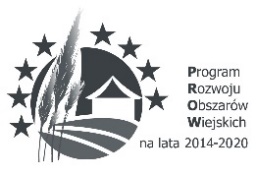 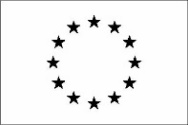 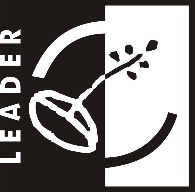 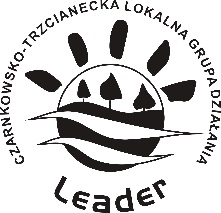 ……………………………………..(pieczęć wykonawcy)Oświadczenie o przynależności do grupy kapitałowejSkładając ofertę w postępowaniu o udzielenie zamówienia publicznego pn:Budowa miasteczka ruchu drogowego oraz placów zabaw w Gminie Lubasz - Zadanie 1. Budowa miasteczka ruchu drogowego w Lubaszuoświadczamy, że:należymy do tej samej grupy kapitałowej w rozumieniu ustawy z dnia 16 lutego 2007 r.                     o ochronie konkurencji i konsumentów (Dz. U. z 2018 r. poz. 798 ze zm.) z następującymi Wykonawcami, którzy złożyli oferty w ww. postępowaniu:Jednocześnie wykazujemy, że istniejące pomiędzy naszą firmą a wskazanymi Wykonawcami powiązania nie prowadzą do zakłócenia konkurencji w postępowaniu o udzielenie niniejszego zamówienia z następujących powodów:……………………………………………………………………………………………………..……………………………………………………………………………………………………..……………………………………………………………………………………………………..……………………………….(miejscowość, data)																	……….……………………………………………Podpis osoby uprawnionej do reprezentowania Wykonawcy_________________________________________________________________________nie należymy do grupy kapitałowej w rozumieniu ww. ustawy z żadnym z  Wykonawców, którzy złożyli oferty w ww. postępowaniu.……………………………….(miejscowość, data)								.……………………………………………Podpis osoby uprawnionej do reprezentowania Wykonawcy* należy wypełnić punkt 1 albo punkt 2Lp.Nazwa podmiotuAdres podmiotu1.2.3.…